Name: ___________________________________________     Period: __________ Number: _________4.3a Notes – Writing Equations from a ContextI went to a water park and when I got inside, I wanted to rent an inner tube for the day.  They told me I had to pay $__________ up front, then $1.50 for every hour.  I know that after 6 hours, the TOTAL cost for the tube was $15.  Can you make a table, graph, and equation to represent what happened to me today?Ex #1: I wanted to buy some bacon-flavored chapstick online.  They were $1.50 each, and then no matter how many I bought, the shipping was always $_______.  Make a table from this info, and then write an equation. 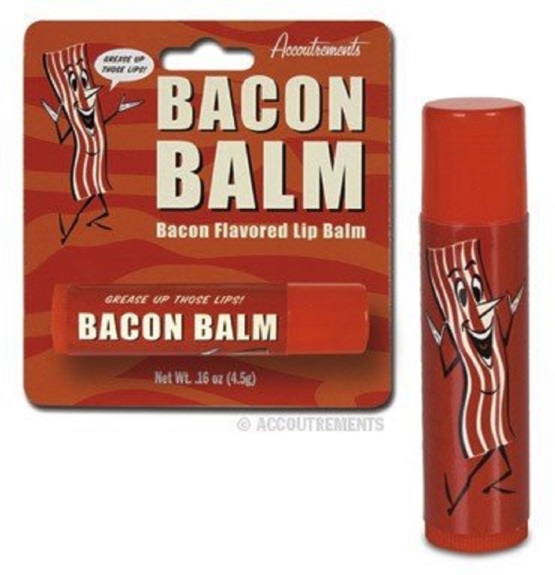 					What does the initial value represent?Ex #2: My family wanted to rent a cabin up in Park City.  The cabin we rented (cause I’m supes rich) cost us $__________ up front plus $475 per night after that.  Make a table for renting it for 6 days and then make an equation from it.					What does the slope represent? Initial Value (                                    ): _________Slope: ______________Equation: _______________________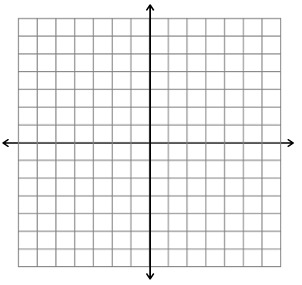 Initial Value: _________Slope: ______________Equation: _______________________What does the slope represent?Initial Value: _________Slope: ______________Equation: _______________________What does the initial value represent?Ex #3: Make an equation from this table.Equation: _____________________Ex #4: Make an equation from this table.Equation: _____________________